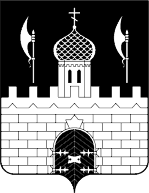 РОССИЙСКАЯ ФЕДЕРАЦИЯМОСКОВСКАЯ ОБЛАСТЬСОВЕТ ДЕПУТАТОВСЕРГИЕВО-ПОСАДСКОГО ГОРОДСКОГО ОКРУГАПОВЕСТКАТридцать девятого очередного заседанияСовета депутатов Сергиево-Посадского городского округа Московской области  1-го созыва(режим ВКС)30 сентября 2021 года									14:00О досрочном прекращении полномочий депутата Совета депутатов Сергиево-Посадского городского округа Московской области Гаджиева О.П.Докладчик:  первый заместитель председателя Совета депутатов Сергиево-Посадского городского округа Негурица К.В.Содокладчик: депутат Совета депутатов Сергиево-Посадского городского округа Жульев В.В.О внесении изменений в Решение Совета депутатов Сергиево-Посадского городского округа Московской области от 17.12.2020 № 30/01-МЗ «О бюджете Сергиево-Посадского городского округа на 2021 год и на плановый период 2022 и 2023 годов»Докладчик: начальник финансового управления администрации Сергиево-Посадского городского округа Юферова Е.Ю.Содокладчик: заместитель председателя контрольно-счетной палаты Сергиево-Посадского городского округа Степанова Е.К.Содокладчик: заместитель председателя Совета депутатов Сергиево-Посадского городского округа Иудин Д.Н.Об утверждении Положения о муниципальном земельном контроле на территории Сергиево-Посадского городского округа Московской области.Докладчик:  заместитель главы администрации Сергиево-Посадского городского округа Мурзак О.Ю.Содокладчик: депутат Совета депутатов Сергиево-Посадского городского округа Ахромкин Д.А.Об утверждении Положения о Контрольно-счетной палате Сергиево-Посадского городского округа Московской области.Докладчик: заместитель председателя контрольно-счетной палаты Сергиево-Посадского городского округа Степанова Е.К.Содокладчик: председатель комитета по нормотворчеству и территориальной политике Негурица К.В.О назначении заместителя председателя Контрольно-счетной палаты Сергиево-Посадского городского округа.Докладчик:  первый заместитель председателя Совета депутатов Сергиево-Посадского городского округа Негурица К.В.Содокладчик: депутат Совета депутатов Сергиево-Посадского городского округа Жульев В.В.Об утверждении Перечня  имущества, предлагаемого к приему в собственность муниципального образования «Сергиево-Посадский городской округ Московской области». Докладчик:  заместитель главы администрации Сергиево-Посадского городского округа Мурзак О.Ю.Содокладчик: заместитель председателя Совета депутатов Сергиево-Посадского городского округа Иудин Д.Н.Об утверждении Перечня  имущества, предлагаемого к приему в собственность муниципального образования «Сергиево-Посадский городской округ Московской области». Докладчик:  заместитель главы администрации Сергиево-Посадского городского округа Мурзак О.Ю.Содокладчик: заместитель председателя Совета депутатов Сергиево-Посадского городского округа Иудин Д.Н.Об утверждении Перечня  имущества, предлагаемого к приему в собственность муниципального образования «Сергиево-Посадский городской округ Московской области». Докладчик:  заместитель главы администрации Сергиево-Посадского городского округа Мурзак О.Ю.Содокладчик: заместитель председателя Совета депутатов Сергиево-Посадского городского округа Иудин Д.Н.Об утверждении Перечня  имущества, предлагаемого к приему в собственность муниципального образования «Сергиево-Посадский городской округ Московской области». Докладчик:  заместитель главы администрации Сергиево-Посадского городского округа Мурзак О.Ю.Содокладчик: заместитель председателя Совета депутатов Сергиево-Посадского городского округа Иудин Д.Н.Об обращении c инициативой установления предельного (максимального) индекса изменения размера вносимой гражданами платы за коммунальные услуги по Сергиево-Посадскому городскому округу Московской области на 2022 год, превышающего индекс роста вносимой гражданами платы за коммунальные услуги по Московской области более чем на величину отклонения по Московской области.Докладчик:  заместитель главы администрации Сергиево-Посадского городского округа Анфилов С.Ф.Содокладчик: заместитель председателя Совета депутатов Сергиево-Посадского городского округа Иудин Д.Н.О делегировании представителя Молодежного парламента при Совете депутатов Сергиево-Посадского городского округа Московской области в состав Московского областного молодежного парламента.Докладчик:  первый заместитель председателя Совета депутатов Сергиево-Посадского городского округа Негурица К.В.Содокладчик: председатель комитета по социальным вопросам Захаров С.Н.О награждении Почётными грамотами и Благодарственными письмами Совета депутатов Сергиево-Посадского городского округа.Докладчик:  первый заместитель председателя Совета депутатов Сергиево-Посадского городского округа Негурица К.В.Содокладчик: депутат Совета депутатов Сергиево-Посадского городского округа Балакин С.А.Информационные сообщения:13. Об отсутствии отопления в домах 17, 17а по ул. Симоненкова, г. Сергиев Посад.Докладчик: депутат Совета депутатов Сергиево-Посадского городского округа Горячев С.М.Временно исполняющий полномочия председателя Совета депутатов Сергиево-Посадского городского округа		              К.В. Негурица